                                      日期： 111年    1  月   17   日 授課教師姓名：嚴心梅    教學班級：603   教學領域：社會領域      教學單元名稱： 虛擬世界的真霸凌--反霸凌與人權(省思內容請與本節課的人權議題教學有關，且字數不含標點超過250字)授課教師簽名： 嚴心梅                      活動名稱：       2021世界人權日教學活動(603)活動名稱：       2021世界人權日教學活動(603)日期：111.1.17照片區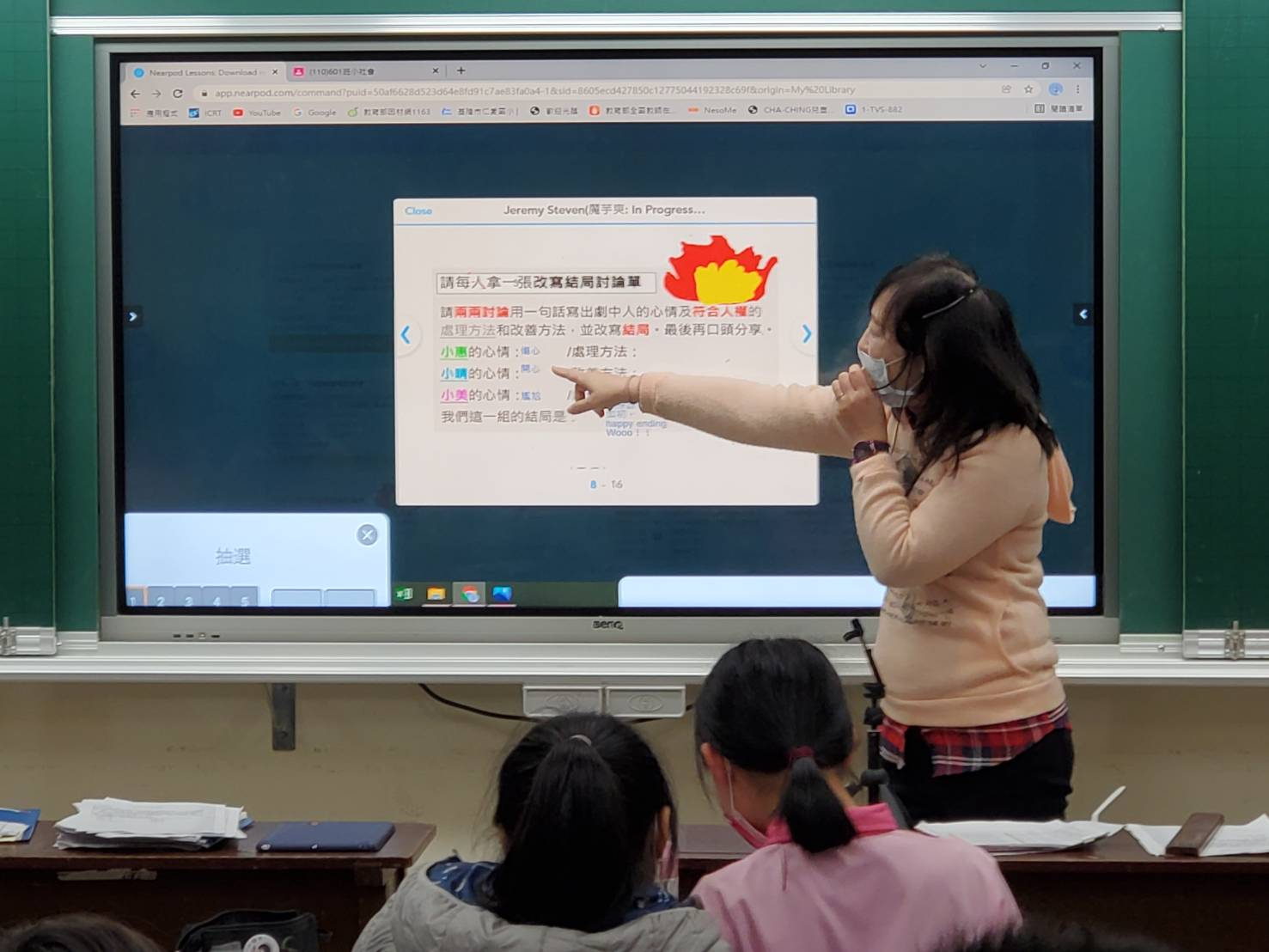 照片區照片區內容概述：以教材案例所舉之事件,請學生分析事件並探討文中的霸凌行為,對事件的當事者所造成的影響內容概述：以教材案例所舉之事件,請學生分析事件並探討文中的霸凌行為,對事件的當事者所造成的影響內容概述：以教材案例所舉之事件,請學生分析事件並探討文中的霸凌行為,對事件的當事者所造成的影響照片區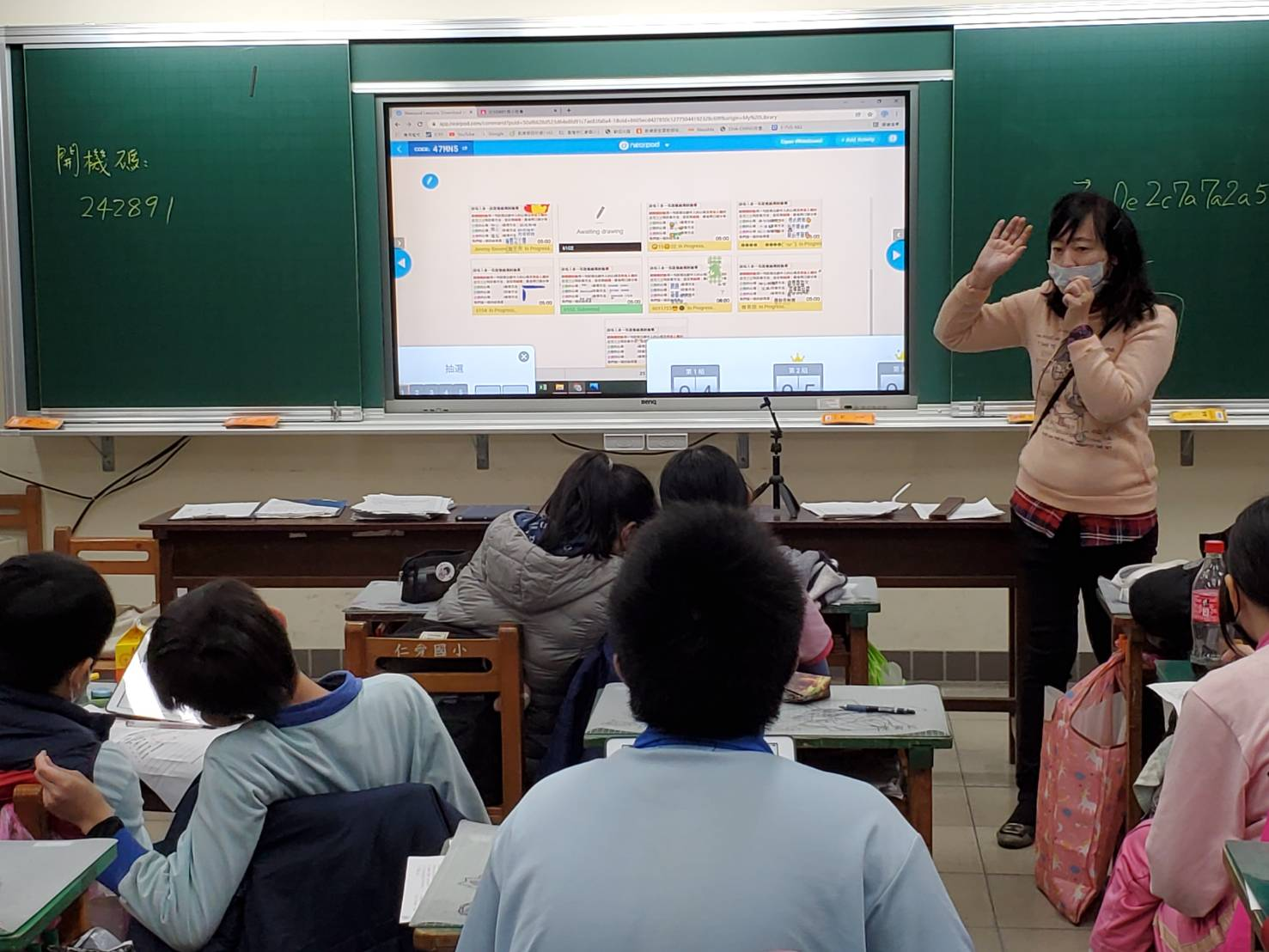 照片區照片區內容概述: 教師簡要說明《兒童權利公約》是保障兒童權利的重要法典。內容概述: 教師簡要說明《兒童權利公約》是保障兒童權利的重要法典。內容概述: 教師簡要說明《兒童權利公約》是保障兒童權利的重要法典。      基隆市仁愛國小 2021世界人權日教學成果教學自我省思檢核表      基隆市仁愛國小 2021世界人權日教學成果教學自我省思檢核表      基隆市仁愛國小 2021世界人權日教學成果教學自我省思檢核表序號檢核項目優良普通可改進未呈現1清楚呈現教材內容■□□□2運用有效教學技巧□■□□3應用良好溝通技巧■□□□4運用學習評量評估學習成效■□□□5維持良好的班級秩序以促進學習□■□□6營造積極的班級氣氛□■□□7其他：□□□□◎教學省思：    學校教育不僅要注重學業的學習，也要關心學生的品德。近年來，校園與社會上的霸凌狀況，層出不窮。孩子在團體中互動的情形，更需要教師的重視與關心。這堂課學生從校園生活中日常的收作業狀況引起的衝突開始，帶入目前學生常常能接觸的網路場域，讓孩子了解即使是一個小小的衝突，如果沒有妥善的處理或解決，都有可能會演變成霸凌的局面。希望孩子了解霸凌行為對於當事人有可能造成多大的傷害，想想霸凌行為會造成的不良影響，更進一步思考:如果採取不同的做法或行動，或許就能終止霸凌的結局,以增進學生反霸凌法治之知能。    教學者使用nearpod網站匯入簡報,並利用教室的大屏螢幕設備進行互動式教學，學生可以用票選及便利貼功能即使反應想法與意見，提升教學的互動性。但時間掌控有調整的空間，可適切安排調整成二節課的教材，以利教學內容的完整性。